Song Lyrics.Almost heaven, West Virginia, 
Blue Ridge Mountains 
Shenandoah River. 
Life is old there, 
Older than the trees, 
Younger than the mountains 
browin' like a breeze. 

Country roads, take me home 
To the place I belong: 
West Virginia, mountain momma, 
Take me home, country roads. 

All my memories gather round her, 
Miner's lady, stranger to blue water. 
Dark and dusty, painted on the sky, 
Misty taste of moonshine, 
Teardrop in my eye. 

Country roads, take me home 
To the place I belong 
West Virginia, mountain momma, 
Take me home, country roads. 

I hear her voice, in the morning how she calls me, 
Radio reminds me of my home far away 
And drivin'down the road I get a feelin' 
I should been home yesterday, yesterday 


Country roads, take me home 
To the place I belong 
West Virginia, mountain momma, 
Take me home, country roads. 
Country roads, take me home 
To the place I belong 
West Virginia, mountain momma, 
Take me home, country roads. 
Take me home, country roads. BlinksAlmost heaven, West Virginia, 
Blue (      ) Mountains 
Shenandoah River. 
Life is old there, 
Older than the trees, 
Younger than the mountains 
browin' like a (       ). 

Country roads, (             ). 
To the place I (       ): 
West Virginia, mountain momma, 
(         ), country roads. 

All my memories (         ) her, 
Miner's lady, (       ) to blue water. 
Dark and (      ), painted on the sky, 
Misty taste of (         ), 
(       ) in my eye. 

Country roads, take me home 
To the place I belong 
West Virginia, mountain momma, (           ), country roads. 

I hear her voice, in the (        ) how she calls me, 
Radio (       ) me of my home far away 
And (         ) the road I get a (        )' 
I should been home yesterday, yesterday 


Country roads, (         )
To the place I belong 
West Virginia, mountain momma, 
(           ), country roads. 
Country roads, take me home 
To the place I belong 
West Virginia, mountain momma, 
(            ), country roads. 
(            ), country roads. 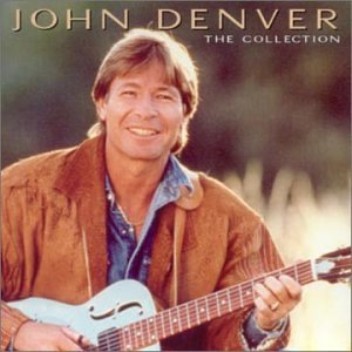 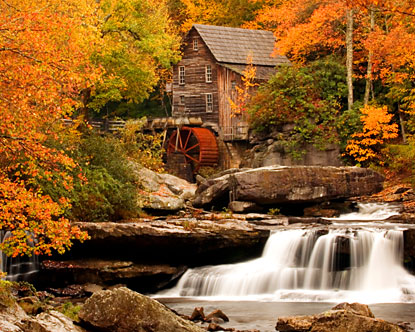 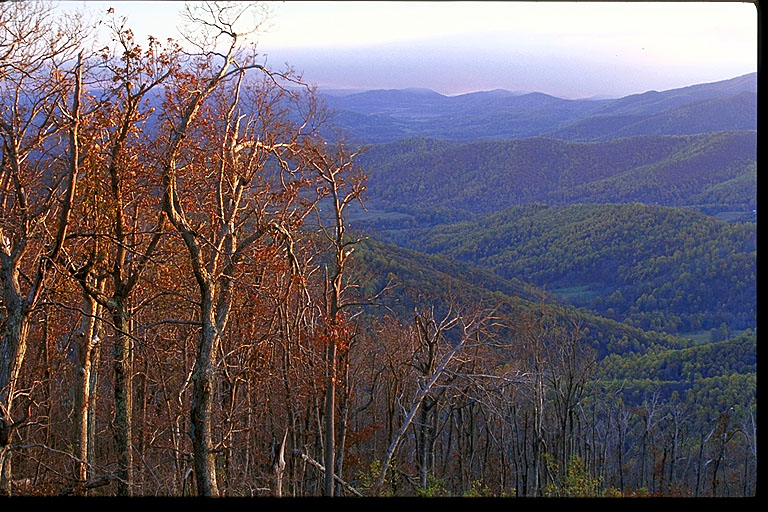 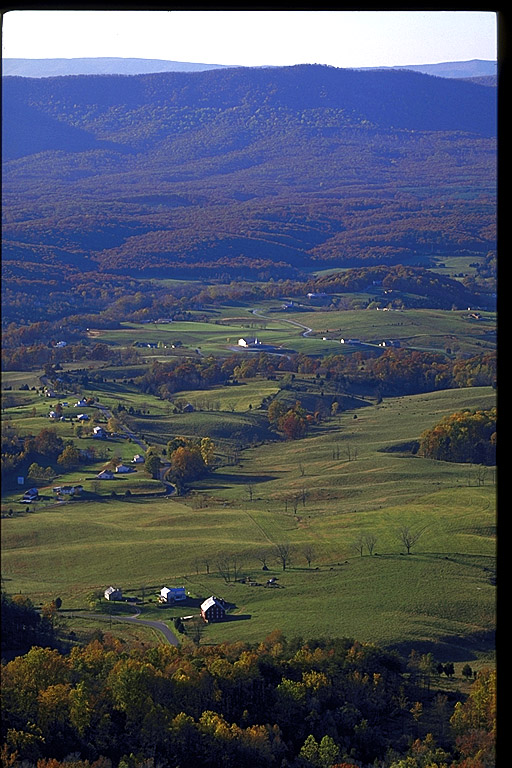 Lesson Plan – ListeningTitle – Take me home, Country roadInstructor:JuneLevel:intermediate  # of Students11Length60 minutesMaterials:- Take me home Country road music file and Notebook computer.- 11 pieces of paper and 11 pieces of paper with blink and lyrics of song.- colored markers/ crayons- Pictures for Virginia and John denver.- board, eraser, chalkAims:Main Aim:  Improving student’s hearing skills.Secondary Aim:  Making Students catch the words in the song.Personal Aim:   I want to let the students study listening lesson effectively.               I want that this lesson will help students get more points in exam.               I want to develop the formally organized listening lesson. Language Skills:- Listening:  Students will listen to the song, Take me home country road.- Speaking:  Students will sing a song.- Reading:  Students will read the lyrics sheet and learn a new song in the process.- Writing:  Students will dictate the lyrics of song. Language Systems:- Phonology: [[íər]/tear] ; <s/sh; stranger/Shenandoah>- Lexis: driving down, misty, remind- Grammar: None to discuss.- Function: None to discuss.Assumptions:Students already know:- It may be hard to hear the song and write lyrics exactly. - They do not need to be disappointed with result of this lesson.- Some of them may not accept that old pop music is not their taste. - All of students may know that they should perform this mission. Anticipated Errors and Solutions:-  Students may feel hard to hear the song first and misunderstand the pronunciation of each word. -  The lesson may not be long but some students may feel bored and not concentrate on the lesson, because their hearing could not be good.- Students do not know the words; especially, breeze, misty and Shenandoah.- Students may not know the feeling of country town and they could ask that why the singer wanted to go country.  Explain with comparing to touring.  - Some students may think that this song is easy but each student has different level.--> need to be well organized.   References:http://old.yoursonglyrics.com/take-me-home-country-roads-john-denver/http://kr.blog.yahoo.com/orcaevent/7094http://ko.wikipedia.org/wiki/%EC%A1%B4_%EB%8D%B4%EB%B2%84Lead-inLead-inLead-inLead-inMaterials: Pictures of country side and Arizona.Materials: Pictures of country side and Arizona.Materials: Pictures of country side and Arizona.Materials: Pictures of country side and Arizona.Time1 minute10 minutesSet upWhole ClassindividuallyProcedure Write the title of song.        “Take me home Country road”Greeting:Greeting, “Hello, student? How are you today?” , and ask students each. Eliciting and Prediction:Eliciting the aim of students “Why we study English listening.” Give them a picture about country scenery each and Arizona also.  About 5~7minutes , to think of the subject.ICQ’s:  What will you listen today?        :  song about country.      What is image of yours about country?         :  Dust, cattle, birds and so on.      What are related words with country?        :  Grandparents, cabin and so on. Perform this activity and help students understand the subject of today.  Eliciting the words about songs.Pre-activityPre-activityPre-activityMaterials:  Black board, colored markers. Materials:  Black board, colored markers. Materials:  Black board, colored markers. Time15 Min.Set upWhole ClassNote book computer with mp3 file.Procedure :  Let students listen the song- Take me home Country road. Play the song three times.Instructions. 1) Listen and dictation lyrics.ICQs   1) What will you do while listening? : Dictating the words that students listen.2) How will you listen? : ex) carefully…3) How many times will you listen?    : 3 timesMain activityMain activityMain activityMaterials: 1) John denver’s picture and scenery of Virginia.Materials: 1) John denver’s picture and scenery of Virginia.Materials: 1) John denver’s picture and scenery of Virginia.Time15 minutesSet upIndividuallyNote book computer with mp3 file.Procedure :  Let students fill the blinks.Instructions.1) Give sheets of paper which has blinks on line.2) Fill the blinks..ICQs: 1) How many times will you listen to the song? : 3 times2) What will you do while listening?    : Fill the blinksBegin activity. Monitor. Help Ss as needed.1) Activity finishes.2) Write lyrics of the song on the board.3) Give answer sheets students. SOS activities Materials: blank pieces of paper, iPod sound program, mp3 playerTimeA) Confusing sounds8 minutesB) What is exact sound of word ?10 MinutesSet up Whole classWhole classProcedureInstructions:  Let the students sing the song with answer sheet and help students understand “How the words pronounce in the song”CCQs:   1) Who will want to song alone?Demonstration:  Pronounce each word and make students repeat. CCQs: 1) What do these words pronounce?    : drivin’down2) How many words will you write?  : aim  more than 6 words. @ If students want, play the song again 1~2 times more.Good byeWell done students, Have a nice day and good night sleep!!